Fiche RéflexeAgriculteur ou salarié agricole en situation de fragilité, que faire ?Cas 1 : risque suicidaire imminentAppeler les secours immédiatement (112, 15, 17, ou 18)Cas 2 : risque suicidaire identifiéDiscours évocateur :« Je ne peux plus continuer comme ça », « C’est trop dur », « Il faut que ça s’arrête »« C’est trop difficile pour moi », « la vie ne m’intéresse plus »« Si je n’étais plus là ce serait mieux pour tout le monde »Que faire ?Reformuler et lui demander clairement s'il a des pensées suicidairesLui dire de ne pas rester seul, de se faire aider et qu’il y a toujours des solutionsLui demander son accord pour être mis en relation avec la MSA : « votre situation m'inquiète beaucoup et sauf avis contraire de votre part je souhaite pouvoir en discuter avec une personne de la MSA qui vous recontactera rapidement »Si la personne ne donne pas son accord, il faut lui conseiller fortement d’appeler le 3114. 
Une écoute professionnelle et confidentielle – 24h/24, 7j/7, appel gratuit et lui transmettre les coordonnées du service action sanitaire et sociale MSA POITOU (voir affiche ci-après).Cas 3 : pas de risque suicidaire identifiéDiscours évocateur :Propos émotionnellement chargés, irritabilité, colère, fatiguePressions extérieures ou familiales, problèmes économiquesRepli sur soi, absence de discours et d’énergie dans les échanges, difficulté à s’investir, apathieQue faire ?Laisser la personne s’exprimer librementRester attentif aux signes évocateurs d’un risque suicidaireNe pas juger la situationFaire preuve d’intérêt et de compréhension de sa situation :« c’est important de ne pas rester seul face à ses problèmes »« c’est important d’en parler, de prendre du recul »« il existe des aides et je peux vous donner les contacts adéquats, ce que vous ressentez est légitime et vous n’êtes pas seul  »pour prendre du repos : aide au répit de la MSA, aides techniques : REAGIR avec la Chambre d’Agriculture, aides économiques : RSA, primes d’activité, cotisation et échéancier MSA…Vous lui conseillez d’appeler Agri’écoute (24h/24, 7j/7, appel gratuit) : 09 69 39 29 19 et de contacter son médecin traitant. Vous lui transmettez les coordonnées du service action sanitaire et sociale MSA POITOU (voir affiche ci-après).Dans tous les cas (1, 2 ou 3), remplir la fiche de signalement ci-aprèsNom et prénom de l’agent : . . . . . . . . . . . . . . . . . . . . . . . . . . . . . . . . .Ligne directe : . . . . . . . . . . . . . . . . . . . . . . . . . . . . . . . . .Signalement d’un agriculteur ou un salarié agricole en situation de fragilitéÀ transmettre :au supérieur hiérarchique copie à la personne qui coordonne la prévention du mal-être au sein de la structure (potentiellement une sentinelle)copie à la MSA : secretariat_ass.blf@poitou.msa.frcopie à la DDT : ddt-seadr@vienne.gouv.frCoordonnées de la personne en situation de fragilité :………………………………………………………………………………………….……………………….………………………………………………………………………………………….……………………….………………………………………………………………………………………….……………………….………………………………………………………………………………………….……………………….Ce qui a été dit :□ Problèmes familiaux		□ Difficultés économiques		□ Difficultés de santé………………………………………………………………………………………….……………………….………………………………………………………………………………………….……………………….………………………………………………………………………………………….……………………….………………………………………………………………………………………….……………………….………………………………………………………………………………………….……………………….La personne va contacter Agri’écoute 									      □ oui   □ nonCoordonnées de la MSA transmises  										 □ oui   □ nonLa personne est d’accord pour être contactée par la MSA  		       	 □ oui   □ nonIl a été explicitement demandé à la personne de contacter le 3114         □ oui   □ nonLes secours ont été prévenus			                                          			  □ oui   □ nonFait à …………………….  le …………………………Signature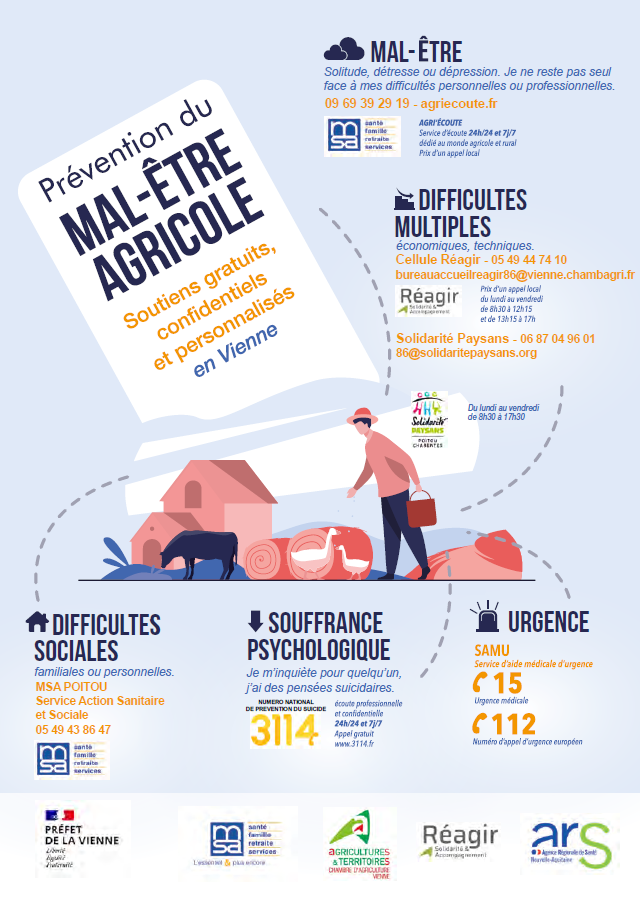 